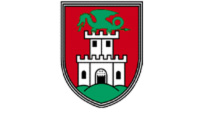 MESTNA OBČINA LJUBLJANA  Mestna občina Ljubljana, Mestni trg 1, Ljubljana objavlja SPREMEMBA BESEDILA JAVNE DRAŽBEza prodajo nepremičnin Mestne občine Ljubljana (Datum objave: 01. 10. 2018)I.Besedilo javne dražbe za prodajo nepremičnin Mestne občine Ljubljana se v točki 2.1. spremeni in dopolni tako, da se glasi:2.1. Predmet javne dražbe so poslovni prostori v industrijski coni (pritličje in nadstropje stavbe) v skupni izmeri 502 m2, ki v naravi predstavljajo tri samostojne enote, in sicer enoto P03 z ID oznako 1756-4373-4 (1756 - Črnuče, stavba 4373, del 4) v izmeri 162,80 m2, enoto P02 z ID oznako 1756-4373-5 (1756 - Črnuče, stavba 4373, del 5) v izmeri 168,50 m2 in enoto P01 z ID oznako nepremičnine 1756-4373-6 (1756 - Črnuče, stavba 4373, del 6) v izmeri 170,70 m2 na naslovu Brnčičeva ulica 11, 1231  Ljubljana – Črnuče. Poslovni prostori P03  (1756 - Črnuče, stavba 4373, del 4)  predstavljajo skladiščne prostore, ki so prazni. Poslovni prostori P02 (1756 - Črnuče, stavba 4373, del 5) predstavljajo pisarniške in storitvene prostore, ki so zasedeni z najemnikom, ki ima s prodajalcem sklenjeno najemno pogodbo za nedoločen čas. Poslovni prostori P01 (1756 - Črnuče, stavba 4373, del 6) predstavljajo pisarniške in storitvene prostore, ki so zasedeni z najemnikom, ki ima s prodajalcem sklenjeno najemno pogodbo za določen čas. Za stavbo št. 4373 na Brnčičevi ulici 11, 1231 Ljubljana – Črnuče ni vzpostavljena etažna lastnina.  Poslovni prostori so v zemljiško knjigo vpisani na parc. št. 1119/3 in in parc. št. 1119/22, oboje v k.o. 1756 – Črnuče, zato bo vpis lastninske pravice v korist kupca mogoč na parc.št. 1119/3 in in parc. št. 1119/22, k.o. 1756 Črnuče. Na parc.št. 1119/3 k.o. 1756 Črnuče je na podlagi dogovora o ureditvi stvarne služnosti na nepremičninah Mestne občine Ljubljana za že zgrajeno javno komunikacijsko omrežje in pripadajočo infrastrukturo Telekoma Slovenije d.d. z dne 29. 10. 2009 vknjižena stvarna služnost, ki obsega:- graditev, postavitev in obratovanje komunikacijskega omrežja in pripadajočeinfrastrukture;- dostop do komunikacijskega omrežja in pripadajoče infrastrukture za potrebenjihovega obratovanja in vzdrževanja;- odstranjevanje naravnih ovir pri graditvi, postavitvi, obratovanju in vzdrževanjukomunikacijskega omrežja za dobro 30 let, šteto od dneva sklenitve dogovora oz. za čas trajanja javnega komunikacijskega omrežja v korist Telekom Slovenije d.d. Nepremičnina je vključena v Načrt razpolaganja z nepremičnim premoženjem Mestne občine Ljubljana za leto 2018. Za poslovne prostore je izdelana energetska računska izkaznica, energijski kazalniki energetske učinkovitosti so označeni z razredom D (60-105 kWh/m2a).Izklicna vrednost: 499.000,00 EUR  (z besedo: štiristo devetindevetdeset tisoč evrov 00/100) Izklicna vrednost oz. končna cena ne vključuje 2% davka na promet nepremičnin, ki ga plača kupec.Varščina:  49.900,00 EUR (z besedo: devetinštirideset tisoč devetsto evrov 00/100)Najnižji znesek višanja kupnine je 1.000 EUR (z besedo: tisoč evrov 00/100)Sprememba besedila javne dražbe za prodajo nepremičnin Mestne občine Ljubljana je objavljeno na spletni strani Mestne občine Ljubljana:  http://www.ljubljana.si/si/mol/razpisi-razgrnitve-objave/II.Ta sprememba besedila javne dražbe začne veljati takoj.Mestna občina Ljubljana